§16.  Vacation and sick leave accumulation1.  Vacation time.  Classified and unclassified state employees shall be permitted to accumulate at least the vacation time listed under the following schedule:Classified and unclassified employees accumulating vacation time under this subsection shall be permitted to accumulate at least the number of vacation days set out under the following schedule:[P&SL 1975, c. 147, §E (NEW).]1-A.  Advancement of vacation time.  A state employee who has vacation time credited in advance and who uses some or all of that advanced vacation time and subsequently leaves state service is responsible for reimbursing the State for the dollar value at that state employee's current wage for all advanced but unearned vacation time.  A state employee who leaves state service may be paid only for vacation time earned and may not be paid for vacation time credited in advance.[PL 1991, c. 9, Pt. E, §3 (NEW); PL 1991, c. 9, Pt. E, §4 (AFF).]2.  Sick leave.  Classified and unclassified employees shall earn at least one day of sick leave per month of employment and shall be permitted to accumulate days of sick leave up to at least 90 days at any one time.[P&SL 1975, c. 147, §E (NEW).]3.  Regulations.  The State Human Resources Officer shall, acting under section 631, prescribe or amend rules and regulations to assure that state personnel policy conforms to the minimums set out in this section. The minimum limits contained in this section shall not be construed to be maximum limits, and the State Human Resources Officer may prescribe or amend rules permitting accumulation of vacation leave and sick leave beyond the limits set forth here for limited categories of state employees for state employees in special situations, or for all classified or unclassified state employees.[PL 1985, c. 785, Pt. B, §8 (AMD); PL 2023, c. 412, Pt. D, §3 (REV).]Revisor's Note: §16.  Payroll deduction for Maine Warden Service Relief Association (As enacted by PL 1975, c. 770, §19 was REPEALED PL 1977, c. 78, §5)
SECTION HISTORYP&SL 1975, c. 147, §E (NEW). PL 1975, c. 770, §19 (NEW). PL 1977, c. 78, §5 (RP). PL 1981, c. 28, §1 (AMD). PL 1985, c. 785, §B8 (AMD). PL 1991, c. 9, §E3 (AMD). PL 1991, c. 9, §E4 (AFF). PL 2023, c. 412, Pt. D, §3 (REV). The State of Maine claims a copyright in its codified statutes. If you intend to republish this material, we require that you include the following disclaimer in your publication:All copyrights and other rights to statutory text are reserved by the State of Maine. The text included in this publication reflects changes made through the First Regular Session and the First Special Session of the131st Maine Legislature and is current through November 1, 2023
                    . The text is subject to change without notice. It is a version that has not been officially certified by the Secretary of State. Refer to the Maine Revised Statutes Annotated and supplements for certified text.
                The Office of the Revisor of Statutes also requests that you send us one copy of any statutory publication you may produce. Our goal is not to restrict publishing activity, but to keep track of who is publishing what, to identify any needless duplication and to preserve the State's copyright rights.PLEASE NOTE: The Revisor's Office cannot perform research for or provide legal advice or interpretation of Maine law to the public. If you need legal assistance, please contact a qualified attorney.Longevity of employeeRate of accumulation0-5 years1 day per month of employment6-10 years1 1/4 days per month of employment11-15 years1 1/2 days per month of employment16-20 years1 3/4 days per month of employment20 years or more2 days per month of employmentLongevity of employeeNumber of Accumulated Days Permitted at Any One Time1-14 years 24 days15 years or more30 days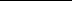 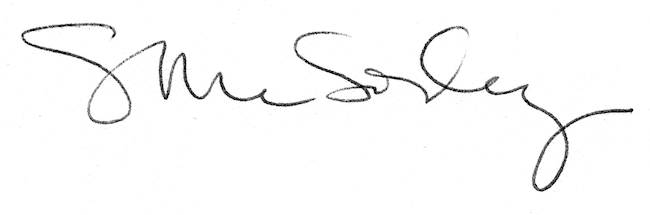 